Warszawa, 6 lutego 2024 r.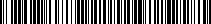 UNP:GIP-24-33004GIP-GKS.213.35.2023.14WYKONAWCYINFORMACJA O WYBORZE NAJKORZYSTNIEJSZEJ OFERTYDotyczy: postępowania prowadzonego w trybie zapytania ofertowego (z dnia 
19 stycznia 2024 r.) na usługę dostępu do elektronicznego systemu zarządzania procesem rekrutacji i selekcji kandydatów do pracy Państwowa Inspekcja Pracy Główny Inspektorat Pracy, informuje, że w wyniku postępowania o udzielenie zamówienia publicznego, prowadzonego bez stosowania ustawy z dnia 11 września 2019 r. Prawo zamówień publicznych, na usługę dostępu do elektronicznego systemu zarządzania procesem rekrutacji i selekcji kandydatów do pracy, za najkorzystniejszą uznano ofertę eRecruitment Solutions sp. z o.o. (ul. Prosta 68, 00-838 Warszawa)  - cena oferty 47.041,10 zł, z podatkiem VAT. Oferta spełnia wszystkie wymogi określone w Zapytaniu ofertowym i uzyskała w Kryterium oceny ofert cena 100% - 100 punktów.